《基础会计》课改导学方案陈清丽本课程考核采用形成性考核与终结性考试相结合的方式。形成性考核占课程综合成绩的50%，终结性考试占课程综合成绩的50%。形成性考核包括4次形考任务，采用题库抽题形式，题目全部为客观题。由于题库抽题了，所以每个人的题目是不一样的，每次进去的题也是不一样的，进入测试页面：（由于测试有次数和时间限制，告诉大家一个小技巧，打开测试页面后复制题目内容到Word，不要提交退出，然后在Word文档中找好答案，重新进入测试页面，继续上次浏览，完成测试）。每次形考任务为同学提供3次答题机会，多次答题系统批阅后自动记录最高分3、点击“进入课程”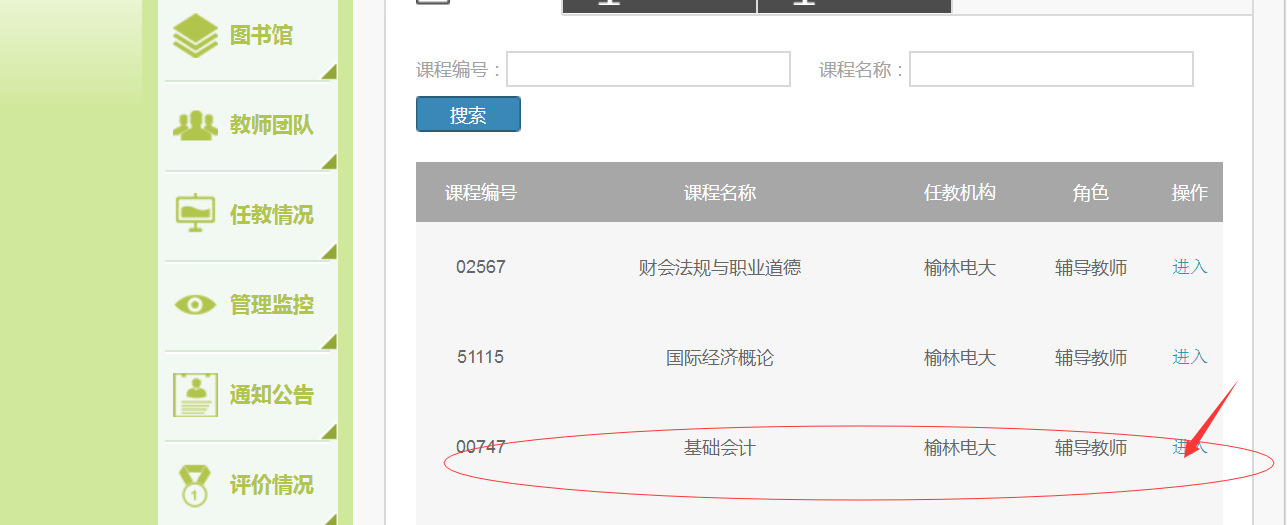 4、点击“形考任务”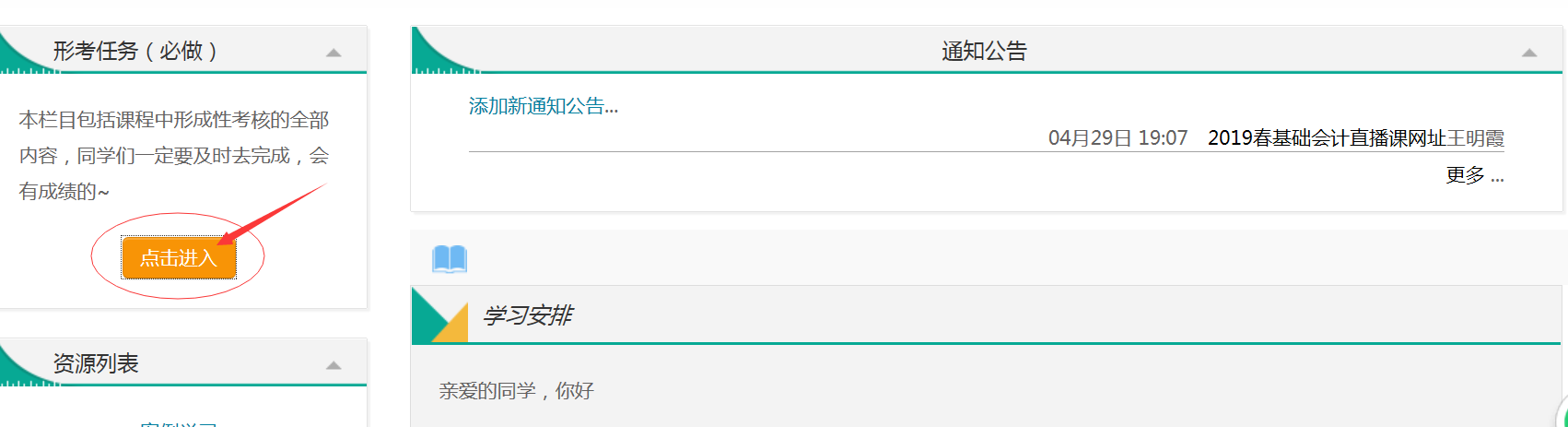 5、形考任务的界面进去就可以做了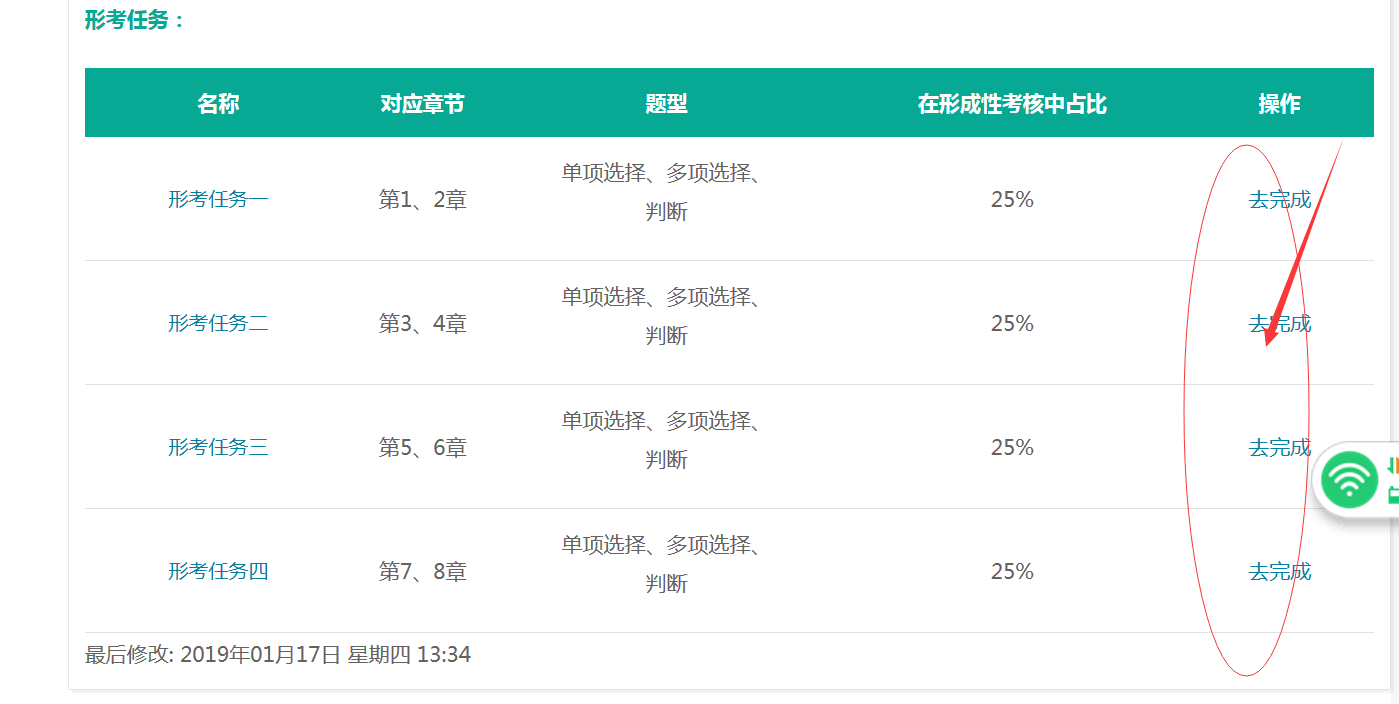 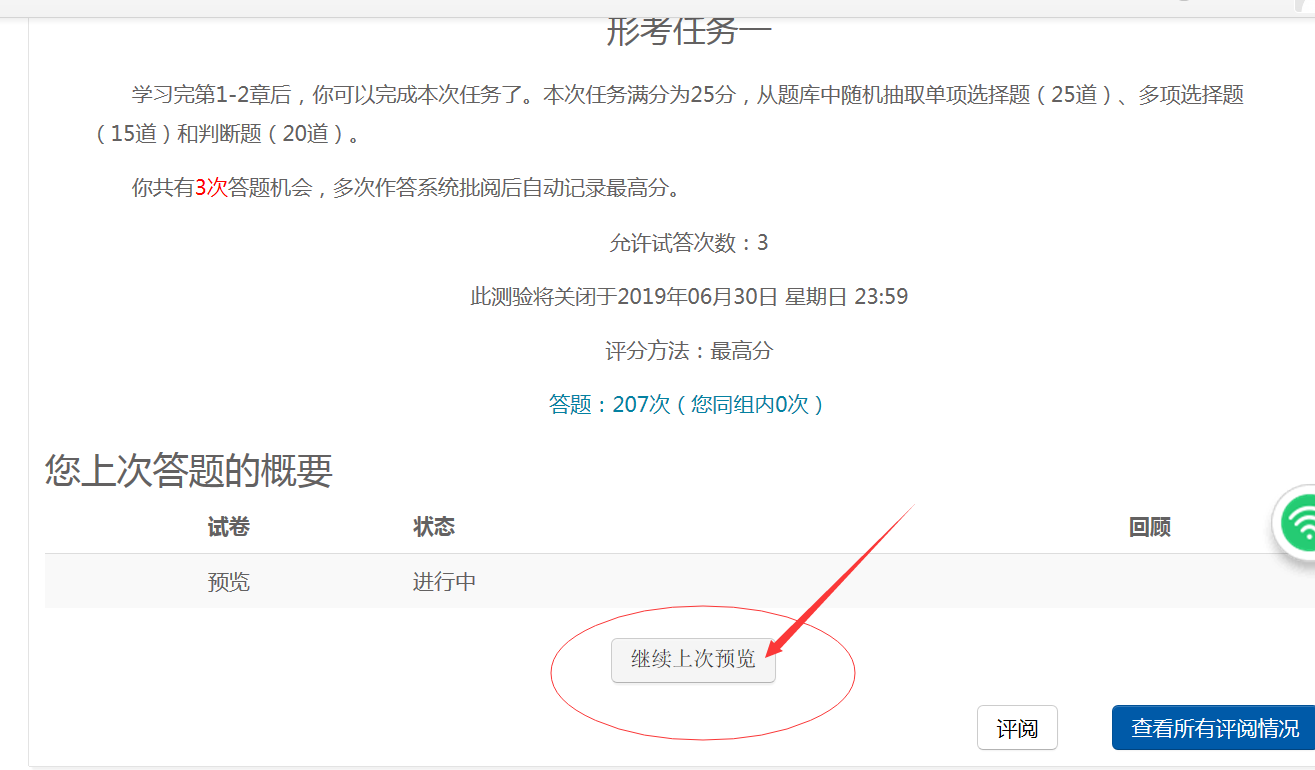 6、做完后结束答题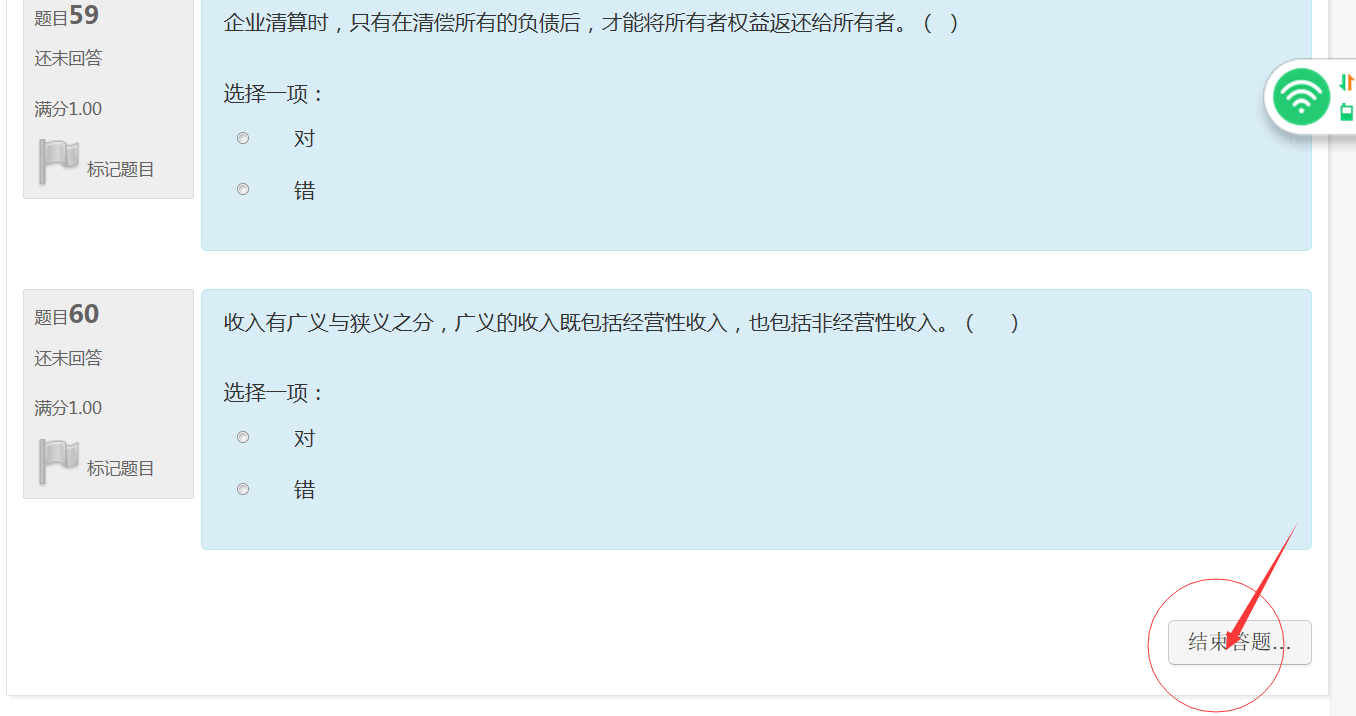 课程讨论具体方法：进入课程主页，点击“课程答疑”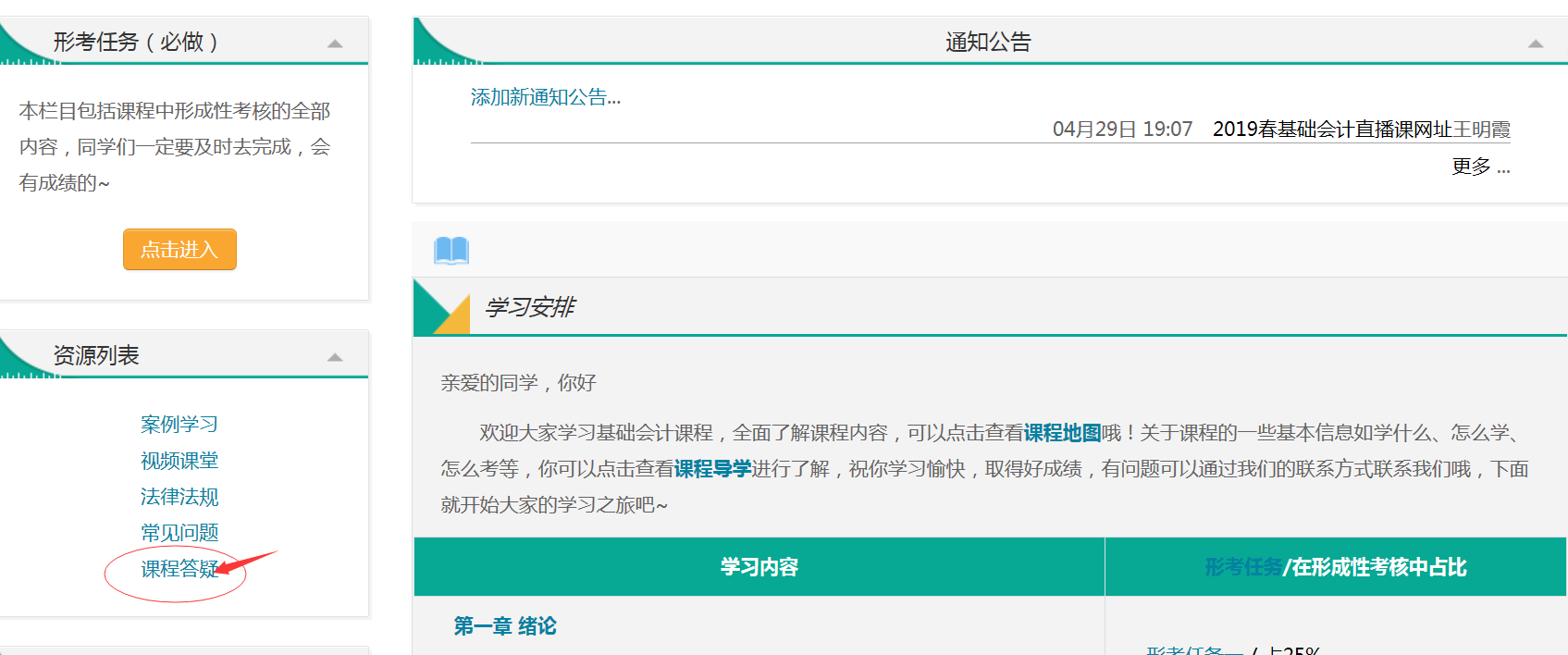 2、点击课程讨论区的“开启一个新话题”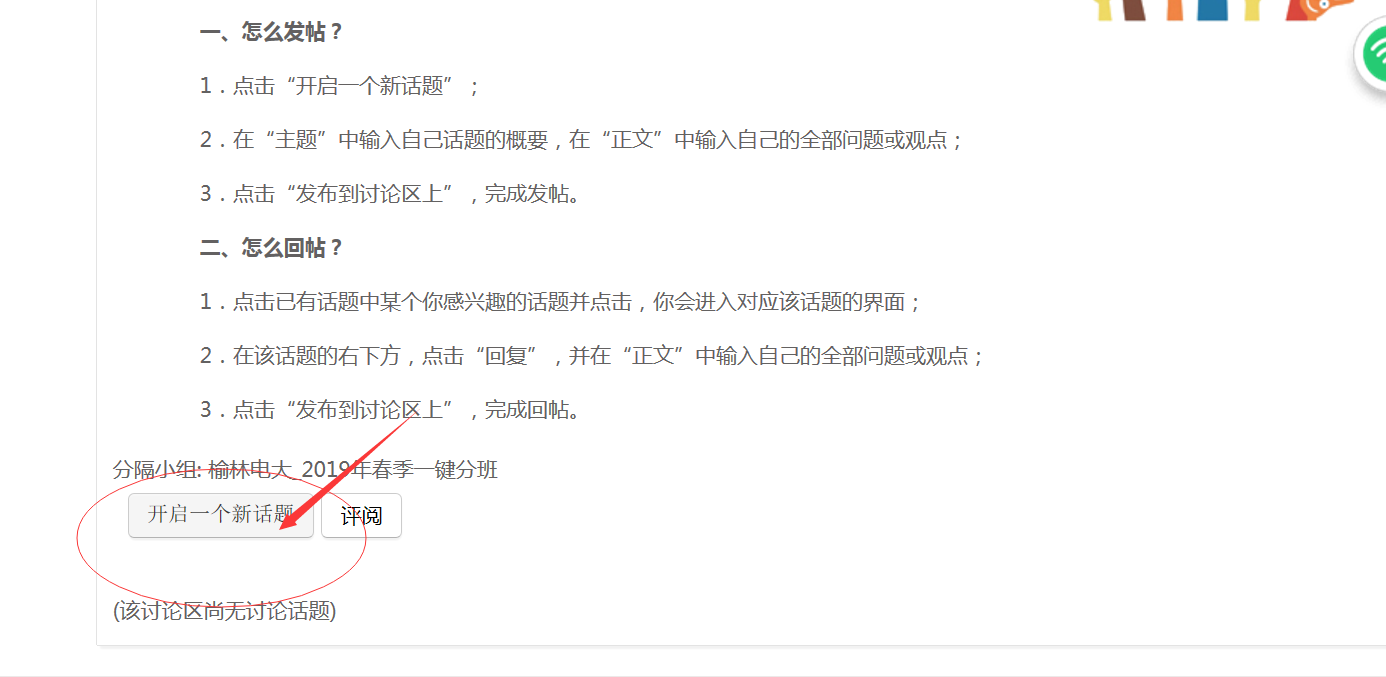 3、在主题中输入你要提问的问题，在正文处填写问题内容，最后点击“发到讨论区”即可完成发贴子。要求每门课程在国开网课程讨论区发10个以上贴子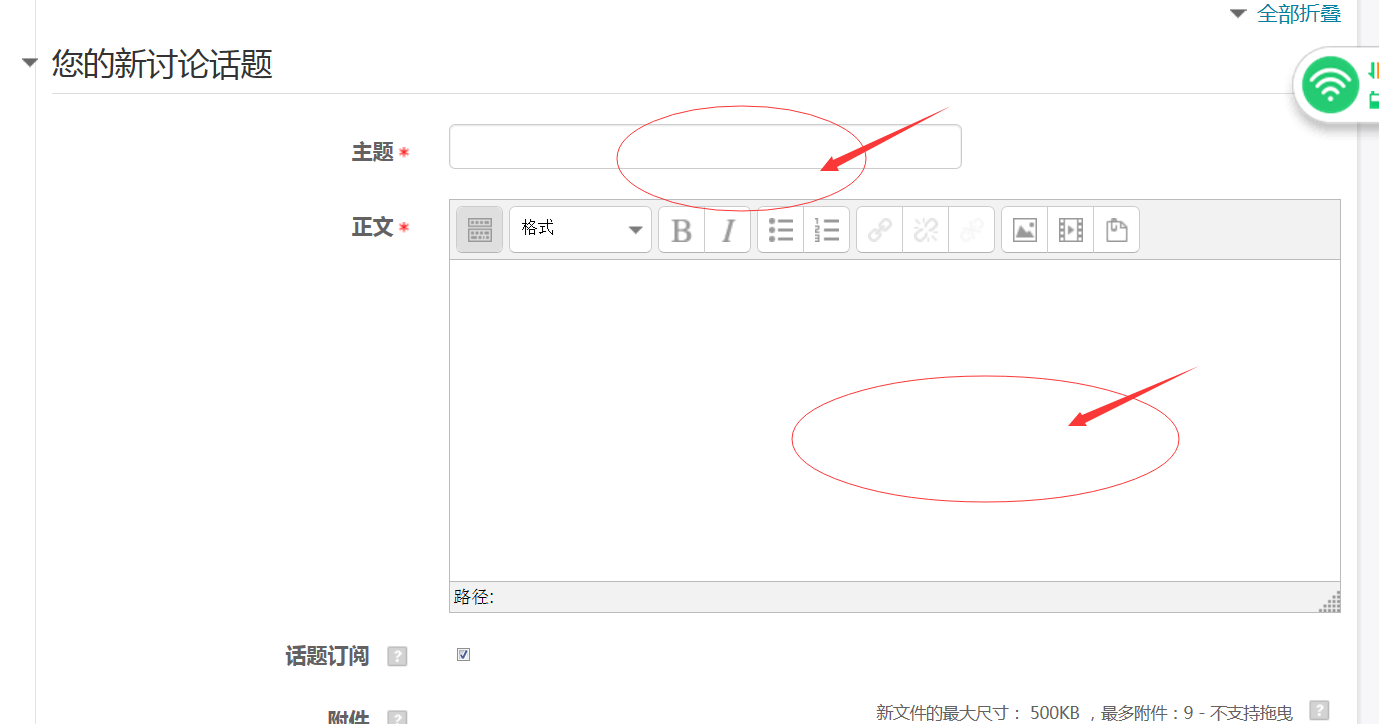 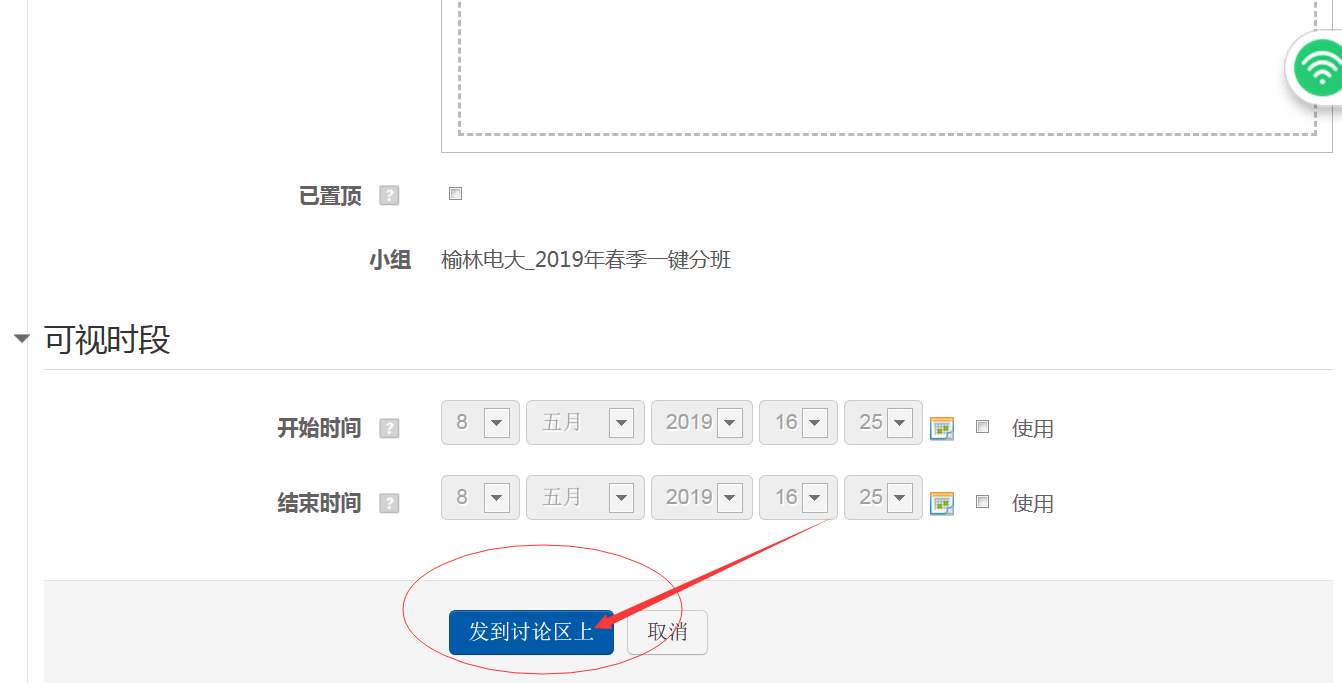 